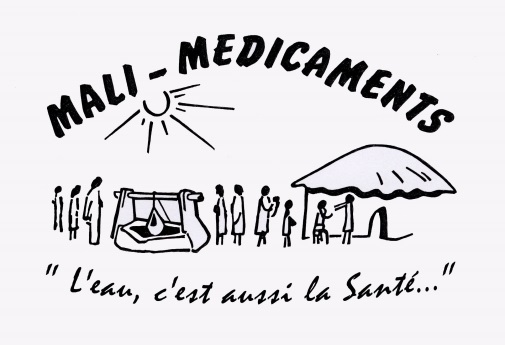 Assemblée Générale Mali-Médicaments :Le 10 janvier 2021, à 14H00, au 187 route de Rambouillet- 78125 St HILARIONVote par correspondance :Nom :…………………………………………………….      Prénom : ……………………………………………………………Nom :…………………………………………………….      Prénom : ……………………………………………………………Approbation exercice financier 2020 :                        □ OUI    □ Non    □ AbstentionApprobation rapport moral 2020 : :                            □ OUI    □ Non    □ AbstentionApprobation renouvellement adhésion annuelle à Y-CID : :      □ OUI    □ Non    □ AbstentionApprobation reconduction des personnes mandatées auprès d’Y-CID :                                  □ OUI    □ Non    □ AbstentionApprobation pouvoir donnée au bureau pour candidater et monter un nouveau  projet en partenariat avec Y-CID, si possibilités en fonction de la conjoncture :                                   □ OUI    □ Non    □ AbstentionApprobation de la nouvelle grille tarifaire applicable en 2022 :                                       □ OUI    □ Non    □ AbstentionApprobation de la création d’un tarif « Jeune – Etudiant » avec effet en 2021:                                        □ OUI    □ Non    □ AbstentionApprobation du budget 2021 présenté en équilibre sans prélèvement sur fonds de réserves :                □ OUI    □ Non    □ AbstentionApprobation activités prévisionnelles 2021 :             □ OUI    □ Non    □ AbstentionApprobation renouvellement des élus au CA :          □ OUI    □ Non    □ AbstentionApprobation élection de Cédric LE BRIS en tant qu’Administrateur :                                   □ OUI    □ Non    □ Abstention-------------------------------------------------------------------------------------------------------------------------Approbation reconduction du bureau, délibération du CA,                                  □ OUI    □ Non    □ AbstentionSignature(s)